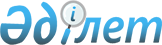 2013 жылға субсидия алушылардың тізіміне қосуға арналған өтінімдерді ұсыну мерзімдерін және субсидияланатын басым ауыл шаруашылығы дақылдарының әрбір түрі бойынша оңтайлы себу мерзімдерін анықтау туралыҚостанай облысы Қарасу ауданы әкімдігінің 2013 жылғы 30 мамырдағы № 80 қаулысы. Қостанай облысының Әділет департаментінде 2013 жылғы 3 шілдеде № 4175 болып тіркелді

      Қазақстан Республикасының 2001 жылғы 23 қаңтардағы "Қазақстан Республикасындағы жергілікті мемлекеттік басқару және өзін-өзі басқару туралы" Заңының 31-бабына, Қазақстан Республикасы Үкіметінің 2011 жылғы 4 наурыздағы № 221 қаулысымен бекітілген, Өсімдік шаруашылығы өнімінің шығымдылығы мен сапасын арттыруға жергілікті бюджеттерден субсидиялау қағидасының 12–тармағына сәйкес, Қарасу ауданының әкімдігі ҚАУЛЫ ЕТЕДІ:



      1. 2013 жылға субсидия алушылардың тізіміне қосуға арналған өтінімдерді ұсыну мерзімдері және субсидияланатын басым ауыл шаруашылығы дақылдарының әрбір түрі бойынша оңтайлы себу мерзімдері осы қаулының қосымшасына сәйкес анықталсын.



      2. Осы қаулының орындалуын бақылау Қарасу ауданы әкімінің орынбасары Е.З. Балжақаевқа жүктелсін.



      3. Осы қаулы алғашқы ресми жарияланғаннан кейін күнтізбелік он күн өткен соң қолданысқа енгізіледі және 2013 жылғы 20 мамырдан бастап туындаған қатынастарға таратылады.      Аудан әкімі                                А. Шәмшиев

Әкімдіктің       

2013 жылғы 30 мамырдағы  

№ 80 қаулысына     

қосымша          2013 жылға субсидия алушылардың тізіміне қосуға арналған өтінімдерді ұсыну мерзімдері және субсидияланатын басым ауыл шаруашылығы дақылдарының әрбір түрі бойынша оңтайлы себу мерзімдері
					© 2012. Қазақстан Республикасы Әділет министрлігінің «Қазақстан Республикасының Заңнама және құқықтық ақпарат институты» ШЖҚ РМК
				№Cубсидияланатын

басым ауыл

шаруашылығы

дақылдарының

атауыСубсидияланатын

басым ауыл

шаруашылығы

дақылдарының әрбір

түрі бойынша

оңтайлы себу

мерзімдеріСубсидия

алушылардың

тізіміне қосуға

арналған

өтінімдерді ұсыну

мерзімдері1Жазғы бидай,

сұлы15 мамырдан

бастап 5 маусымға

дейін20 мамырдан

бастап 5 маусымға

дейін2Арпа, тары15 мамырдан

бастап 5 маусымға

дейін20 мамырдан

бастап 5 маусымға

дейін3Қарақұмық,

дәнді-бұршақ

тұқымдас

дақылдар15 мамырдан

бастап 5 маусымға

дейін20 мамырдан

бастап 5 маусымға

дейін4Майлы дақылдар15 мамырдан

бастап 30 мамырға

дейін20 мамырдан

бастап 5 маусымға

дейін5Жемшөп дақылдары15 мамырдан

бастап 10 маусымға

дейін20 мамырдан

бастап 5 маусымға

дейін6Бірінші, екінші

және үшінші өсу

жылдарындағы

бұршақ тұқымдас

көпжылдық шөптербірінші мерзім

1 мамырдан бастап

31 мамырға дейін,

екінші мерзім 5

шілдеден бастап 10

қыркүйекке дейін20 мамырдан

бастап 5 маусымға

дейін7Шабындық

жерлерді

шалғындыру үшін

егілген

көпжылдық шөптербірінші мерзім

1 мамырдан бастап

31 мамырға дейін,

екінші мерзім 5

шілдеден бастап

10 қыркүйекке дейін20 мамырдан

бастап 5 маусымға

дейін8Сүрлемдік жүгері

мен күнбағыс15 мамырдан

бастап 31 мамырға

дейін20 мамырдан

бастап 5 маусымға

дейін9Картоп10 мамырдан

бастап 5 маусымға

дейін20 мамырдан

бастап 5 маусымға

дейін10Көкөністер25 сәуірден

бастап 10 маусымға

дейін20 мамырдан

бастап 5 маусымға

дейін